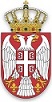 РЕПУБЛИКА СРБИЈАЈАВНИ ИЗВРШИТЕЉ ДАРКО КРУНИЋВаљево, Хајдук Вељкова 29 локал број 1Пословни број. И.И 448/18Дана: 23.02.2024.годинеЈавни извршитељ Дарко Крунић, у извршном поступку извршног повериоцa KOMPANIJA DUNAV OSIGURANJE   ADO  BEOGRAD ( STARI GRAD), БЕОГРАД (СТАРИ ГРАД), ул. Македонска 4, МБ 07046898, ПИБ 100001958, чији је пуномоћник адв. Александра Козић, 11000-Београд, Теодора Драјзера 34, против извршног дужника Радован Љ. Ускоковић, Јајчић, ул. Јајчић, ради намирења потраживања, донео је дана 23.02.2024.годинеЗАКЉУЧАКОглашава се ДРУГА ЈАВНА ПРОДАЈА, путем усменог и јавног надметања, пописаних покретних ствари извршног дужника и то :Тракторске виле - процењена вредност 18.000,00 динара, а почетна цена јесте 50% од процењене и то -  9.000,00 динара,Мешалица за малтер - процењена вредност 18.000,00 динара, а почетна цена јесте 50% од процењене и то - 9.000,00 динара.Ствари процењене на дан 28.09.2023.године.Јавна продаја одржаће се дана 25.03.2024.године са почетком у 11:00 часова на адреси канцеларије јавног извршитеља,у ул. Хајдук Вељкова бр. 29 локал 1, те се овим Закључком позивате на продају.Заинтересовани купци су обавезни да пре одржавања јавног надметања уплате на име јемства 10% од процењене  цене ствари за коју ће се надметати,на наменски рачун јавног извршитеља Дарка Крунића број 205-229165-32 код Комерцијалне банке а.д. Београд,са напоменом „јемство за учествовање на јавном надметању у предмету посл. Бр И.И.бр.448/18 и да јавном извршитељу доставе доказ о уплаћеном јемству, а лица која претходно нису положила јемство не могу учествовати на јавном надметању.Извршном дужнику се забрањује свако располагање пописаним стварима.Купац је дужан да цену по којој је ствар продата положи у року од 5 дана на наменски рачун јавног извршитеља.Овај Закључак објавиће се на Огласној табли Коморе извршитеља најмање 15 дана пре дана одржавања јавне продаје. Од објављивања закључка на огласној табли Коморе па до одржавања јавне продаје не може проћи више од 30 дана. Извршни поверилац има право оглас објавити у средствима информисања о свом трошку.Заинтересована лица могу видети покретне ствари које су предмет продаје на адреси извршног дужника, сваког радног дана у периоду од 12 до 14 часова, а што је извршни дужник у обавези дозволити, под претњом законских последица.Поука о правном леку:Против овог Закључка приговор није дозвољен.ЈАВНИ ИЗВРШИТЕЉ______________Дарко Крунић